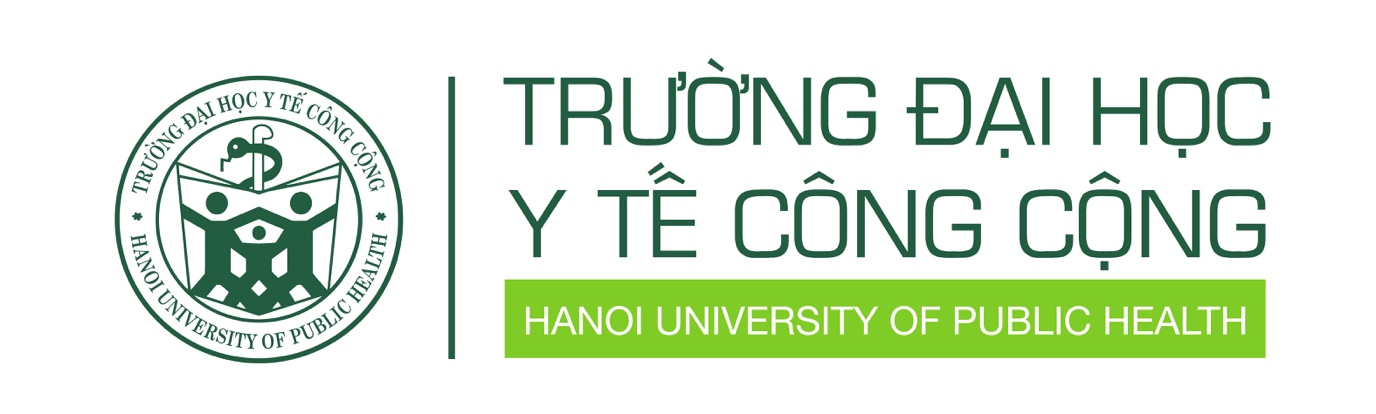 Đề cương môn học Tên môn học	: Mã số	: Bậc học	: Đối tượng	: Chuyên ngành	: Loại hình	: Hình thức giảng dạy	: KẾT HỢPMã lớp học	:Học kỳ	:		Năm	: Điều phối môn họcHọ và tên:Email:Điện thoại văn phòng:Điện thoại di động:Hà Nội, ngày … tháng … năm 2020PHỤ LỤC 1: LỊCH TRÌNH GIẢNG DẠY Code										S	Trực triếp trên lớp hoặc qua video conference							GS	Làm việc nhóm có hướng dẫn trực tiếp của giảng viên						GF	Làm việc nhóm (Group work)/giáo viên hỗ trợ trên diễn đàn						T	Kiểm tra ngắn							Phụ lục 2: Chuẩn đầu ra và hình thức, mức độ đánh giá. Chuẩn đầu ra môn học, chuẩn đầu ra bài học và các hình thức đánh giáPhụ lục 3: Các tiêu chí cho điểm (Rubrics)Số tín chỉVai trò của môn họcQuan hệ với các môn học khácLiên thông với các chương trình đào tạo khácChuẩn đầu ra của môn họcSau khi hoàn thành môn học này, học viên sẽ có khả năng:Nội dungChi tiết giảng dạy có trong phụ lục 1Giảng viênCác tài liệu học tập/tham khảoTài liệu bắt buộc:  Tài liệu đọc thêm:  Website:Phương pháp giảng dạyMôn học sẽ được triển khai với các hình thức và phương pháp học tập như sau:Note: Đánh giá Học viên được đánh giá dựa trên sự tham gia các hoạt động cảu khoá học, bài tập và bài luận hết môn:Các tiêu chí đánh giá, cách cho điểm có trong phụ lục 2 và 3TRƯỞNG KHOA(ký tên, ghi rõ họ và tên)    TRƯỞNG BM(ký tên, ghi rõ họ và tên)  GIÁO VỤ KHOA(ký tên, ghi rõ họ và tên)ĐIỀU PHỐI MÔN HỌC(ký tên, ghi rõ họ và tên)Bài CodeNội dungThời gian (giờ)Thời gian (giờ)Thời gian (giờ)Thời gian (giờ)Hoạt động của giảng viênHoạt động của học viênPhương tiện học tậpBài CodeNội dungThời gianGiảng/ hướng dẫn trực tiếp (trên lớp hoặc trực tuyến – synchronous)Thực hành/ thảo luận trực tiếp (trên lớp hoặc trực tuyến - synchronous) Làm bài tập/thảo luận trên diễn đàn (asynchronous)1Giới thiệu khóa học2Tổng số giờMức độ đánh giáNhớHiểuÁp dụngPhân tíchĐánh giáSáng tạoChuẩn đầu raNhớHiểuÁp dụngPhân tíchĐánh giáSáng tạoBài họcChuẩn đầu ra bài họcPhương pháp đánh giáChuẩn đầu ra môn họcBài 1Bài 2Mức xếp loạiABCDETổng số câu hỏiKhoảng điểm8,5-107,0-8,45,5-6,94,0-5,4<4,0Tổng số câu hỏiBài tập nhóm 01: [Ghi rõ yêu cầu bài tập]Ví dụ:Hình thức: Chia học viên thành nhóm 2-3 người/nhóm, làm bài tập theo chủ đề Sản phẩm: bài trình bày powerpint trước lớp trong vòng 15’, file PPT nộp cho giáo viên. Chủ đề: Chuẩn hóa số liệu giám sátBài tập nhóm 01: [Ghi rõ yêu cầu bài tập]Ví dụ:Hình thức: Chia học viên thành nhóm 2-3 người/nhóm, làm bài tập theo chủ đề Sản phẩm: bài trình bày powerpint trước lớp trong vòng 15’, file PPT nộp cho giáo viên. Chủ đề: Chuẩn hóa số liệu giám sátBài tập nhóm 01: [Ghi rõ yêu cầu bài tập]Ví dụ:Hình thức: Chia học viên thành nhóm 2-3 người/nhóm, làm bài tập theo chủ đề Sản phẩm: bài trình bày powerpint trước lớp trong vòng 15’, file PPT nộp cho giáo viên. Chủ đề: Chuẩn hóa số liệu giám sátBài tập nhóm 01: [Ghi rõ yêu cầu bài tập]Ví dụ:Hình thức: Chia học viên thành nhóm 2-3 người/nhóm, làm bài tập theo chủ đề Sản phẩm: bài trình bày powerpint trước lớp trong vòng 15’, file PPT nộp cho giáo viên. Chủ đề: Chuẩn hóa số liệu giám sátBài tập nhóm 01: [Ghi rõ yêu cầu bài tập]Ví dụ:Hình thức: Chia học viên thành nhóm 2-3 người/nhóm, làm bài tập theo chủ đề Sản phẩm: bài trình bày powerpint trước lớp trong vòng 15’, file PPT nộp cho giáo viên. Chủ đề: Chuẩn hóa số liệu giám sátBài tập nhóm 01: [Ghi rõ yêu cầu bài tập]Ví dụ:Hình thức: Chia học viên thành nhóm 2-3 người/nhóm, làm bài tập theo chủ đề Sản phẩm: bài trình bày powerpint trước lớp trong vòng 15’, file PPT nộp cho giáo viên. Chủ đề: Chuẩn hóa số liệu giám sátMức xếp loạiABCDFKhoảng điểm  8,5-107,0-8,45,5-6,94,0-5,4<4,0Bài tập nhóm 02: (ghi rõ yêu cầu bài tập)Ví dụ Hình thức: Chia học viên thành nhóm 2-3 người/nhóm, làm bài tập theo chủ đề Sản phẩm: bài trình bày powerpint trước lớp trong vòng 15’, file PPT nộp cho giáo viên. Chủ đề: Đề cương sơ bộ cho điều tra TNTT tại cộng đồngBài tập nhóm 02: (ghi rõ yêu cầu bài tập)Ví dụ Hình thức: Chia học viên thành nhóm 2-3 người/nhóm, làm bài tập theo chủ đề Sản phẩm: bài trình bày powerpint trước lớp trong vòng 15’, file PPT nộp cho giáo viên. Chủ đề: Đề cương sơ bộ cho điều tra TNTT tại cộng đồngBài tập nhóm 02: (ghi rõ yêu cầu bài tập)Ví dụ Hình thức: Chia học viên thành nhóm 2-3 người/nhóm, làm bài tập theo chủ đề Sản phẩm: bài trình bày powerpint trước lớp trong vòng 15’, file PPT nộp cho giáo viên. Chủ đề: Đề cương sơ bộ cho điều tra TNTT tại cộng đồngBài tập nhóm 02: (ghi rõ yêu cầu bài tập)Ví dụ Hình thức: Chia học viên thành nhóm 2-3 người/nhóm, làm bài tập theo chủ đề Sản phẩm: bài trình bày powerpint trước lớp trong vòng 15’, file PPT nộp cho giáo viên. Chủ đề: Đề cương sơ bộ cho điều tra TNTT tại cộng đồngBài tập nhóm 02: (ghi rõ yêu cầu bài tập)Ví dụ Hình thức: Chia học viên thành nhóm 2-3 người/nhóm, làm bài tập theo chủ đề Sản phẩm: bài trình bày powerpint trước lớp trong vòng 15’, file PPT nộp cho giáo viên. Chủ đề: Đề cương sơ bộ cho điều tra TNTT tại cộng đồngBài tập nhóm 02: (ghi rõ yêu cầu bài tập)Ví dụ Hình thức: Chia học viên thành nhóm 2-3 người/nhóm, làm bài tập theo chủ đề Sản phẩm: bài trình bày powerpint trước lớp trong vòng 15’, file PPT nộp cho giáo viên. Chủ đề: Đề cương sơ bộ cho điều tra TNTT tại cộng đồngMức xếp loạiABCDFKhoảng điểm  8,5-107,0-8,45,5-6,94,0-5,4<4,0Bài hết môn:Bài hết môn:Bài hết môn:Bài hết môn:Bài hết môn:Bài hết môn:Mức xếp loạiABCDFKhoảng điểm  8,5-107,0-8,45,5-6,94,0-5,4<4,0